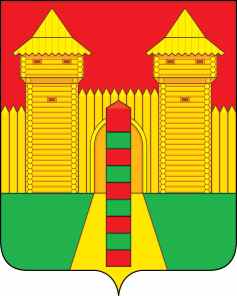 АДМИНИСТРАЦИЯ МУНИЦИПАЛЬНОГО ОБРАЗОВАНИЯ «ШУМЯЧСКИЙ РАЙОН» СМОЛЕНСКОЙ ОБЛАСТИФИНАНСОВОЕ УПРАВЛЕНИЕПРИКАЗ          от 27.01.2021 г. № 2 О назначении плановой выездной проверкив Муниципальном бюджетном общеобразовательномучреждении «Руссковская средняя школа»В соответствии с планом проведения контрольных мероприятий работниками Финансового управления Администрации муниципального образования «Шумячский район» Смоленской области в рамках внутреннего муниципального финансового контроля на 2021 год, утвержденным приказом № 57 от 11.12.2020 г.: Приказываю: 1. Назначить проведение плановой выездной проверки соблюдения требований действующего законодательства в сфере закупок в соответствии с частью 8 статьи 99 Закона №44-ФЗ. в Муниципальном бюджетном общеобразовательном учреждении «Руссковская средняя школа».   Место нахождения субъекта контроля и место фактического осуществления деятельности – 216430, Смоленская обл., Шумячский р-н, с. Русское, д. 199.           2. Проверку осуществить  за период с 01.01.2020г. по 31.12.2020г.            3. С 01.02.2021г. сроком на 30 рабочих дней провести контрольное мероприятие комиссии по внутреннему финансовому контролю в следующем составе: - Гаврикова Светлана Александровна – ведущий специалист бюджетного отдела – председатель комиссии; - Столярова Ольга Викторовна – начальник отдела по казначейскому исполнению бюджета – заместитель председателя комиссии; - Зарецкая Елена Владимировна – начальник отдела бухгалтерского учета и отчетности – член комиссии;4. Изучить в ходе проведения контрольного мероприятия необходимый перечень вопросов:            1)Общие сведения о проверяемой организации.         2)Соблюдение правил нормирования в сфере закупок, установленных в соответствии со статьей 19 Федерального закона;         3)Определение и обоснование начальной (максимальной) цены контракта, цены контракта, заключаемого с единственным поставщиком (подрядчиком, исполнителем), начальной цены единицы товара, работы, услуги, начальной суммы цен единиц товара, работы, услуги;         4)Соблюдение требований к исполнению, изменению контракта, а также соблюдения условий контракта, в том числе в части  соответствия  поставленного товара, выполненной работы (ее результата) или оказанной услуги условиям контракта;          5)Соответствие использования поставленного товара, выполненной работы (ее результата) или оказанной услуги целям осуществления закупки.                6)Другие вопросы, связанные с темой проверки.        5. Контроль за исполнением настоящего приказа оставляю за собой.Начальник Финансового управленияАдминистрации муниципального образования«Шумячский район» Смоленской области                                             Ю.В.ВозноваС приказом ознакомлены: